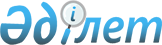 Жангелдин аудандық мәслихатының кейбір шешімдерінің күші жойылды деп тану туралыҚостанай облысы Жангелдин ауданы мәслихатының 2017 жылғы 18 мамырдағы № 93 шешімі. Қостанай облысының Әділет департаментінде 2017 жылғы 26 мамырда № 7069 болып тіркелді
      "Құқықтық актілер туралы" 2016 жылғы 6 сәуірдегі Қазақстан Республикасы Заңының 27-бабына, 50-бабының 2-тармағына сәйкес Жангелдин аудандық мәслихаты ШЕШІМ ҚАБЫЛДАДЫ:
      1. Жангелдин аудандық мәслихатының келесі шешімдерінің күші жойылды деп танылсын:
      1) 2014 жылғы 10 сәуірдегі № 170 "Жангелдин аудандық мәслихатының Регламентін бекіту туралы" (Нормативтік құқықтық актілерді мемлекеттік тіркеу тізілімінде № 4704 тіркелген, 2014 жылғы 27 мамырда "Біздің Торғай" газетінде жарияланған);
      2) 2014 жылғы 8 тамыздағы № 182 "Мәслихаттың 2014 жылғы 10 сәуірдегі № 170 "Жангелдин аудандық мәслихатының Регламентін бекіту туралы" шешіміне өзгеріс енгізу туралы" (Нормативтік құқықтық актілерді мемлекеттік тіркеу тізілімінде № 5061 тіркелген, 2014 жылғы 9-16 қыркүйекте "Біздің Торғай" газетінде жарияланған).
      2. Осы шешім алғашқы ресми жарияланған күнінен кейін күнтізбелік он күн өткен соң қолданысқа енгізіледі.
					© 2012. Қазақстан Республикасы Әділет министрлігінің «Қазақстан Республикасының Заңнама және құқықтық ақпарат институты» ШЖҚ РМК
				
      Сессия төрағасы

Қ. Ордабаев

      Жангелдин аудандық

      мәслихатының хатшысы

С. Нургазин
